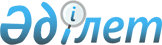 Об организации общественных работ в городе Кокшетау в 2011 году
					
			Утративший силу
			
			
		
					Постановление акимата города Кокшетау Акмолинской области от 16 февраля 2011 года № А-2/283. Зарегистрировано Управлением юстиции города Кокшетау Акмолинской области 4 марта 2011 года № 1-1-139. Утратило силу постановлением акимата города Кокшетау Акмолинской области от 31 января 2014 года № А-1/207      Сноска. Утратило силу постановлением акимата города Кокшетау Акмолинской области от 31.01.2014 № А-1/207 (вводится в действие со дня подписания).

      В соответствии со статьями 7, 20 Закона Республики Казахстан от 23 января 2001 года «О занятости населения», статьей 31 Закона Республики Казахстан от 23 января 2001 года «О местном государственном управлении и самоуправлении в Республике Казахстан», на основании Постановления Правительства Республики Казахстан от 19 июня 2001 года № 836 «О мерах по реализации Закона Республики Казахстан от 23 января 2001 года «О занятости населения», а также в целях обеспечения временной занятости безработных лиц, акимат города Кокшетау ПОСТАНОВЛЯЕТ:



      1. Организовать общественные работы в городе Кокшетау в 2011 году.



      2. В соответствии с потребностью государственных учреждений и предприятий, утвердить прилагаемый перечень организаций города Кокшетау, виды, объемы и конкретные условия общественных работ, размеры оплаты труда и источники их финансирования.



      3. Рекомендовать государственному учреждению «Отдел занятости и социальных программ города Кокшетау» заключить трудовые договора в соответствии со статьей 28 Трудового Кодекса Республики Казахстан.



      4. Государственному учреждению «Отдел занятости и социальных программ города Кокшетау» направлять безработных лиц на общественные работы в порядке очередности согласно дате регистрации, по заявкам организаций в пределах установленного количества безработных и средств,выделенных на эти цели.



      5. Признать утратившим силу постановление акимата города Кокшетау от 31 декабря 2009 года № А-12/2493 «Об организации общественных работ в городе Кокшетау в 2010 году» (зарегистрированное в реестре государственной регистрации нормативных правовых актов от 14 января 2010 года № 1-1-117, опубликованное 21 января 2010 года в газетах «Көкшетау» № 3 и «Степной маяк» № 2, с изменениями, внесенными постановлением акимата города Кокшетау от 24 февраля 2010 года № А-2/297 «О внесении изменений в постановление акимата города Кокшетау от 31 декабря 2009 года № А-12/2493 «Об организации общественных работ в городе Кокшетау в 2010 году» (зарегистрированное в реестре государственной регистрации нормативных правовых актов от 26 февраля 2010 года № 1-1-118, опубликованное от 4 марта 2010 года в газетах «Степной маяк» № 8 и «Көкшетау» № 9).



      6. Контроль за исполнением настоящего постановления возложить на заместителя акима города Кокшетау Мусралимову А.Е.



      7. Настоящее постановление вступает в силу со дня государственной регистрации в Управлении юстиции города Кокшетау и вводится в действие со дня официального опубликования.      Аким города                                М.Батырханов      СОГЛАСОВАНО      Начальник управления юстиции 

      города Кокшетау                            Калабаев Ж.М.      Начальник отдела миграционной

      полиции Управления внутренних

      дел города Кокшетау                        Асылбеков Т.К.      Прокурор города Кокшетау                   Булегенов Е.Е.      Начальник государственного учреждения

      «Управление по делам обороны 

      города Кокшетау»                           Балгожинов С.К.

Приложение к постановлению

города Кокшетау Акмолинской области

от 16 февраля 2011 года № А-2/283 Перечень организаций города Кокшетау,

виды, объемы и конкретные условия общественных

работ,размеры оплаты труда и источники их финансирования
					© 2012. РГП на ПХВ «Институт законодательства и правовой информации Республики Казахстан» Министерства юстиции Республики Казахстан
				№ОрганизацииВиды работОбъемы работКонкретные условияРазмеры оплаты трудаИсточник финансирования1Государственное коммунальное предприятие на праве хозяйственного ведения

«Көкше жәрдем»

при отделе жилищно-

коммунального хозяйства,

пассажирского транспорта

и автомобильных дорог

города КокшетауЕжедневная очистка газонов, скверов, центральных улиц микрорайонов, обрезка кустарников, уборка производственного помещения7000000 квадратных метровТрудовой договорМинимальная заработная плата, установленная Законом Республики Казахстан «О республиканском бюджете на 2011-2013 годы»Городской бюджет2Государственное коммунальное предприятие на праве хозяйственного ведения «Тазалык»

при отделе жилищно-

коммунального хозяйства пассажирского транспорта и автомобильных дорог города КокшетауЕжедневное содержание мусорных контейнеров и прилегающих к ним территории1866 контейнеров 396000 квадратных метровТрудовой договорМинимальная заработная плата, установленная Законом Республики Казахстан «О республиканском бюджете на 2011-2013 годы»Городской бюджет3Государственное учреждение «Городская информационно-библиотечная система» отдела культуры и развития языков города КокшетауТекущее содержание прилегающей территории, реставрации книжного фонда, оказание помощи в обработке документов18480 квадратных метров,

3127 документовТрудовой договорМинимальная заработная плата, установленная Законом Республики Казахстан «О республиканском бюджете на 2011-2013 годы»Городской бюджет4Государственное учреждение

«Аппарат акима города Кокшетау»Обработка и упорядочение документов.

Ведение и регистрация входящих и исходящих документов66000 документовТрудовой договорМинимальная заработная плата, установленная Законом Республики Казахстан «О республиканском бюджете на 2011-2013 годы»Городской бюджет5Государственное учреждение «Аппарат акима Красноярского сельского округа города Кокшетау»Оказание помощи в оформлении социальных карт и обработка документов40200 документовТрудовой договорМинимальная заработная плата, установленная Законом Республики Казахстан «О республиканском бюджете на 2011-2013 годы»Городской бюджет6Государственное учреждение «Аппарат акима поселка Станционный

города Кокшетау"Похозяйственный учет и обработка документов, благоустройство, санитарная

очистка,

озеленение территории поселка8900 документов,

20000 квадратных метровТрудовой договорМинимальная заработная плата, установленная Законом Республики Казахстан «О республиканском бюджете на 2011-2013 годы»Городской бюджет7Отдел миграционной полиции управления внутренних дел города КокшетауОбработка документов, ведение и регистрация входящих и исходящих документов100500 документовТрудовой договорМинимальная заработная плата, установленная Законом Республики Казахстан «О республиканском бюджете на 2011-2013 годы»Городской бюджет8Управление юстиции города КокшетауУпорядочение и помощь в обработке документов, регистрация и подшивка документов6150

документовТрудовой договорМинимальная заработная плата, установленная Законом Республики Казахстан «О республиканском бюджете на 2011-2013 годы»Городской бюджет9Государственное учреждение «Отдел земельных отношений города Кокшетау»Упорядочение и помощь в обработке документов, регистрация и подшивка документов55400 доку-

ментовТрудовой договорМинимальная заработная плата, установленная Законом Республики Казахстан «О республиканском бюджете на 2011-2013 годы»Городской бюджет10Государственное учреждение «Отдел архитектуры и градостроительства города Кокшетау»Упорядочение и помощь в обработке документов, регистрация и подшивка документов15600 документовТрудовой договорМинимальная заработная плата, установленная Законом Республики Казахстан «О республиканском бюджете на 2011-2013 годы»Городской бюджет11Государственное учреждение «Отдел жилищно-коммунального хозяйства пассажирского транспорта и автомобильных дорог города Кокшетау»Упорядочение и помощь в обработке документов, регистрация и подшивка документов50100 документовТрудовой договорМинимальная заработная плата, установленная Законом Республики Казахстан «О республиканском бюджете на 2011-2013 годы»Городской бюджет12Государственное учреждение «Отдел образования города Кокшетау»Ремонтные работы помещений, оказание помощи в обработке документов184800 квадратных метров, 79200 документовТрудовой договорМинимальная заработная плата, установленная Законом Республики Казахстан «О республиканском бюджете на 2011-2013 годы»Городской бюджет13Государственное коммунальное казенное предприятие

"Дом культуры «Кокше»Уборка помещений, текущее содержание прилегающей территории, оказание помощи в обработке документов739200 квадратных метров, 2005 документовТрудовой договораМинимальная заработная плата, установленная Законом Республики Казахстан «О республиканском бюджете на 2011-2013 годы»Городской бюджет14Государственное коммунальное казенное предприятие

Дворец культуры «Достар» при отделе культуры и развития языков города КокшетауУборка помещений, текущее содержание прилегающей территории, оказание помощи в обработке документов1000010 квадратных метров, 8300 документовТрудовой договорМинимальная заработная плата, установленная Законом Республики Казахстан «О республиканском бюджете на 2011-2013 годы»Городской бюджет15Государственное коммунальное предприятие

на праве хозяйственного ведения

«Кокшетау-

Жылу» при акимате города КокшетауУборка территории, очистка территории вдоль теплотрассы489028

квадратных метровТрудовой договорМинимальная заработная плата, установленная Законом Республики Казахстан «О республиканском бюджете на 2011-2013 годы»Городской бюджет16Прокуратура города КокшетауОказание помощи в обработке документов12700 документовТрудовой договорМинимальная заработная плата, установленная Законом Республики Казахстан «О республиканском бюджете на 2011-2013 годы»Городской бюджет17Государственное учреждение

«Управление

по делам обороны города Кокшетау»Оказание помощи в обработке документов17000 документовТрудовой договорМинимальная заработная плата, установленная Законом Республики Казахстан «О республиканском бюджете на 2011-2013 годы»Городской бюджет18Государственное учреждение «Отдел занятости и социальных

программ города Кокшетау»Оказание помощи в обработке документов11500 документовТрудовой договорМинимальная заработная плата, установленная Законом Республики Казахстан «О республиканском бюджете на 2011-2013 годы»Городской бюджет